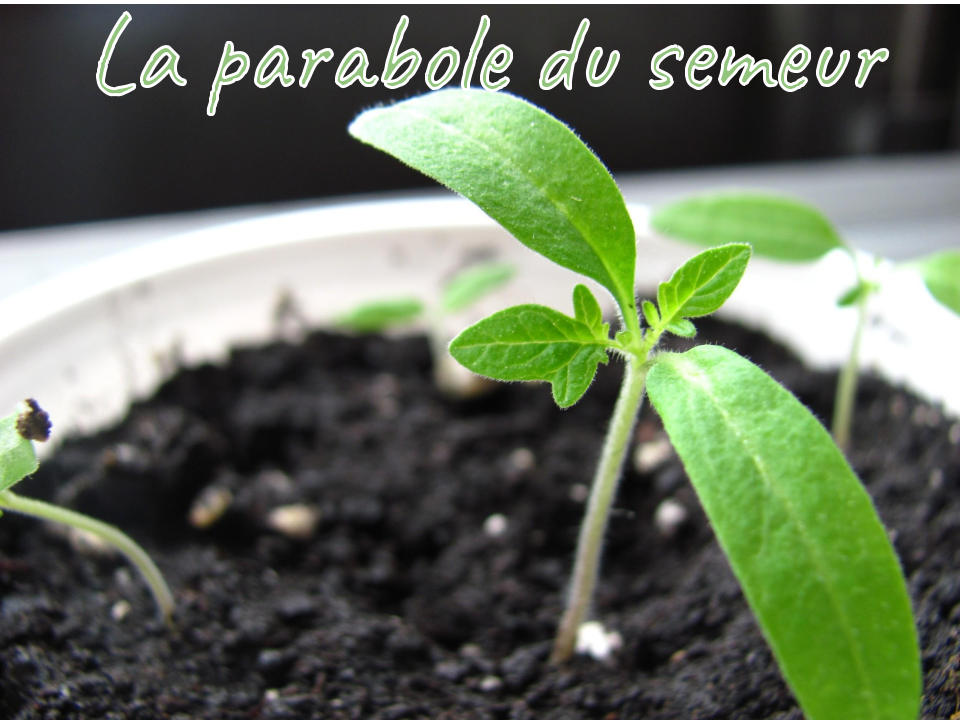                                 Passages bibliques        Personnages et membres de l’équipe                                     Luc 8, 4-8                            La parabole du semeur                            Luc 8, 9-10         Pourquoi Jésus utilise des paraboles                           Luc 8, 11-15      Jésus explique la parabole du SeigneurNarratrice/narrateur:Jésus:Disciples:Les prochains personnages n’ont pas de dialogue, mais ils peuvent mimer:Foule:Homme:Oiseaux:Plantes sèches:Plantes épineuses:Plantes qui poussent des épis:                          Marc 4, 1-9                     La parabole du semeur                         Marc 4, 10-12          Pourquoi Jésus utilise les paraboles                          Marc 4, 13-20        Jésus explique la parabole du semeurNarratrice/narrateur:Jésus:Les prochains personnages n’ont pas de dialogue, mais ils peuvent mimer:Foule:Oiseaux:Plantes sèches:Plantes épineuses:Plantes qui poussent des épis: